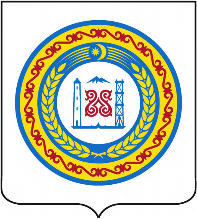 МИНИСТЕРСТВО ИМУЩЕСТВЕННЫХ И ЗЕМЕЛЬНЫХ ОТНОШЕНИЙ ЧЕЧЕНСКОЙ РЕСПУБЛИКИНОХЧИЙН РЕСПУБЛИКИН БАХАМАН А, ЛАТТАН А ЮКЪАМЕТТИГИЙН МИНИСТЕРСТВОПРИКАЗ« 3 » марта 2022 г.	г. Грозный	№ 26 о/дО внесении изменения в приказ1. Внести изменение в приказ Министерства имущественных и земельных отношений Чеченской Республики от 23.09.2020 г. № 100-о/д «Об утверждении порядка рассмотрения обращений граждан в Министерстве имущественных и земельных отношений Чеченской Республики», изложив п.3 в следующей редакции:«п.3. Контроль за выполнением настоящего приказа возложить на заместителя министра имущественных и земельных отношений Чеченской Республики Висалиева Алихана Асланбековича.». 2. Настоящий приказ вступает в силу со дня его подписания.Министр                                                                                           Т.-А. В. ИбрагимовПроект внес: директор административно-правового департамента 					____________________ К.М. ТураеваСогласован:Заместитель министра 				___________________   Х.Х. Дадаев